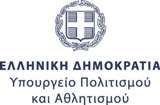 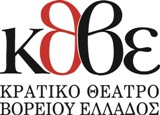 ΑΙΤΗΣΗ ΣΥΜΜΕΤΟΧΗΣΘΕΡΙΝΟ ΕΚΠΑΙΔΕΥΤΙΚΟ ΕΡΓΑΣΤΗΡΙΟ ΘΕΑΤΡΙΚΗΣ ΑΓΩΓΗΣ ΓΙΑ ΠΑΙΔΙΑΥπεύθυνη ΔήλωσηΔΗΛΩΝΩ ΥΠΕΥΘΥΝΑ ΟΤΙ ΕΠΙΤΡΕΠΩ ΣΤΟΝ/ΣΤΗΝ (ΟΝΟΜΑΤΕΠΩΝΥΜΟ)…………….…………………………………………………..ΝΑ ΠΑΡΕΙ ΜΕΡΟΣ ΣΤΟ ΘΕΡΙΝΟ ΕΚΠΑΙΔΕΥΤΙΚΟ ΕΡΓΑΣΤΗΡΙ ΘΕΑΤΡΙΚΗΣ ΑΓΩΓΗΣ ΤΟΥ ΚΘΒΕ ΚΑΤΑ ΤΗ ΧΡΟΝΙΚΗ ΠΕΡΙΟΔΟ: (ΝΑ ΓΡΑΦΤΕΙ ΜΙΑ ΕΠΙΘΥΜΗΤΗ ΠΕΡΙΟΔΟΣ, 1-2-3) …………………………………………………………….1Η ΠΕΡΙΟΔΟΣ: 15 ΙΟΥΛΙΟΥ – 25 ΙΟΥΛΙΟΥ, ΔΙΑΡΚΕΙΑ: 15 ώρες με συμμετοχή 40 παιδιών 1ης και 2ας Γυμνασίου.2Η ΠΕΡΙΟΔΟΣ: 29 ΙΟΥΛΙΟΥ – 9 ΑΥΓΟΥΣΤΟΥ, ΔΙΑΡΚΕΙΑ: 15 ώρες με συμμετοχή 40 παιδιών 5ης και 6ης Δημοτικού.3Η ΠΕΡΙΟΔΟΣ 19 ΑΥΓΟΥΣΤΟΥ – 30 ΑΥΓΟΥΣΤΟΥ, ΔΙΑΡΚΕΙΑ: 15 ώρες με συμμετοχή 40 παιδιών 5ης και 6ης Δημοτικού.ΑΔΕΙΟΔΟΤΗΣΗ ΑΠΟ ΤΟ ΓΟΝΕΑ-ΚΗΔΕΜΟΝΑ ΓΙΑ ΤΗΝ ΑΝΑΡΤΗΣΗ ΦΩΤΟΓΡΑΦΙΚΟΥ ΥΛΙΚΟΥ ΚΑΤΑ ΤΗΝ ΔΙΑΡΚΕΙΑ ΕΚΠΑΙΔΕΥΤΙΚΟΥ ΕΡΓΑΣΤΗΡΙΟΥ. ΝΑΙ…………., ΟΧΙ…………………..ΗΜΕΡΟΜΗΝΙΑ: .…../….../201…..				Ο/Η ΔΗΛ……….(ονοματεπώνυμο,υπογραφή)ΟΝΟΜΑΤΕΠΩΝΥΜΟ ΜΑΘΗΤΗ: ΟΝΟΜΑΤΕΠΩΝΥΜΟ ΜΑΘΗΤΗ: ΟΝΟΜΑΤΕΠΩΝΥΜΟ ΓΟΝΕΑ-ΚΗΔΕΜΟΝΑ: ΟΝΟΜΑΤΕΠΩΝΥΜΟ ΓΟΝΕΑ-ΚΗΔΕΜΟΝΑ: ΕΠΩΝΥΜΙΑ ΣΧΟΛΕΙΟΥ:ΕΠΩΝΥΜΙΑ ΣΧΟΛΕΙΟΥ:ΤΗΛΕΦΩΝΟ ΕΠΙΚΟΙΝΩΝΙΑΣ ΓΟΝΕΑ-ΚΗΔΕΜΟΝΑ:ΤΗΛΕΦΩΝΟ ΕΠΙΚΟΙΝΩΝΙΑΣ ΓΟΝΕΑ-ΚΗΔΕΜΟΝΑ:ΚΙΝΗΤΟ 1:ΚΙΝΗΤΟ 2:ΥΠΕΥΘΥΝΟΣ - ΣΥΝΟΔΟΣ ΜΑΘΗΤΗ: ΥΠΕΥΘΥΝΟΣ - ΣΥΝΟΔΟΣ ΜΑΘΗΤΗ: ΥΠΕΥΘΥΝΟΣ – ΠΑΡΑΛΑΒΗΣ ΜΑΘΗΤΗ: ΥΠΕΥΘΥΝΟΣ – ΠΑΡΑΛΑΒΗΣ ΜΑΘΗΤΗ: 